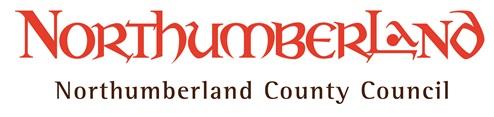 EMPLOYEE INDUCTION CHECKLISTSection AWelcome to your new role within Northumberland County Council.  We hope that your time with us will be enjoyable?  This Employee Induction Checklist has been designed to help you to become acquainted with your new work environment, your team and the policies and procedures relating to your job and your employment with the Council.Working through the checklist will ensure that you receive the support, guidance and information that all new and transferring employees need to know.  It outlines the typical things that should be covered during a thorough and safe induction.  The checklist should be discussed and worked through in conjunction with your manager. Together you should start completing this checklist on your first day and it is anticipated that it should be completed within four weeks of your start date with the council or the date you transferred to your new role. This document will also assist in the identification and planning of your immediate training and development needs.Not all items will be applicable to all staff; similarly there may be other activities or information that you feel should be added to the checklist.  You should discuss and agree these with your manager.Please date each item when the activity has been completed or when you have received the required information.  If an item is not applicable please indicate this on the checklist.When the checklist is fully completed you should both sign and date Section B.  The document should then be forwarded to the HR/OD team.  A record of your completed induction checklist will be stored within your Therefore employee record file.Please complete the details below:Employee Name: ..……………………………..…..  Position: …..…...……….…………………Directorate/Service/Team: ………………................................................................................Start Date / Transfer Date: ………………………………..………………………………………...Manager Name: …………………………………….   Position: ..…………………………………Name of Induction colleague / buddy (if assigned): ..…………………………………………Day 1Week 1Weeks 1 - 4 Week 4Employee and Manager should meet four weeks after the employee start/transfer date to review the induction process and identify any issues that have not been completed. Using the space below record any additional support and guidance that has been provided during the induction period or record any further action that has been identified.  These actions should be reviewed at regular supervision meetings (transferring employees) or at the probationary period first review meeting (new employees).Section BSection B of the Employee Induction Checklist should now be completed and a copy sent to the Human Resources & Organisational Development, Human Resources Directorate, County Hall, Morpeth, NE61 2EF or emailed to Human.Resources@northumberland.gov.ukWe confirm that the Employee Induction Checklist has been fully completed.NAME OF EMPLOYEE: …………………………..…………………………………………………..ASSIGNMENT NO. ……………………………………………………………………………………JOB TITLE: …………………………...………………………………………………………………..DIRECTORATE / SERVICE: …………………………………………………………………………SIGNATURE: ……………………..…………………………………………………………………...DATE: …………………………………………………………………………..………………………NAME OF MANAGER: …………………..…….……………………………………………………..JOB TITLE: …………………………………………...………………………………………………..DIRECTORATE / SERVICE: ………………………………………………………………………...SIGNATURE: ………………………………….……….……………………………………………...DATE: ………………………………………………………………………………………………..…1.	THE INDUCTION PROCESSDate CompletedOutline of the induction processViewed Employee Induction area on NCC Website2.	INTRODUCTIONSDate CompletedMet line manager / supervisorMet induction colleague / buddy (if assigned one)Met head of service / service manager Met team membersMet team administrator / business support (if relevant)3.	ORIENTATIONDate CompletedWork area and equipment, e.g. desk, IT, photocopier, stationeryTea and coffee arrangements / water dispenser / staff room / kitchenToilets / showers / locker facilitiesPost room and collection point / Central Print (if applicable)Notice boards / staff information pointsLocation of car parking areas / vehicle recharging pointsComplete building / locality induction eLearning module on Learning Together (if applicable)Tour of building / locality and relevant areasCatering – restaurant, vending machines, drinks machine etc.4.	DOCUMENTATIONDate CompletedStaff ID card issued and testedCar park pass issued (if applicable)Passport / evidence of right to work in UK (to HR if not already done)P45 (if applicable) and bank details to payroll (if not already done)First pay day / Employee Services contact for issues re. tax / pay5.          CORPORATE INDUCTIONDate CompletedIntroduction to NCC websiteIntroduction to Staff IntranetNCC Corporate Plan Introduction to Learning Together Learning Management System (LMS) – manager to provide log in detailsBook place on ‘Welcome to Northumberland’ Corporate Induction session and ‘Delivering Excellent Customer Experience’ workshopComplete BElong eLearning module on Learning Together (inc. intro to NCC Vision, Values & Priorities & Core Competency Framework)Council communications (Staff Room, CXB, Leader Briefings, Northumberland News Magazine)SMART Schemes and Staff RewardsLog in and familiarisation with Employee Self Service (if applicable) – ensure emergency contact and equalities data has been enteredLog in and familiarisation with Manager Self Service (if applicable)6.	DIRECTORATE / SERVICE SPECIFIC INDUCTIONDate completedDirectorate and Service objectives, Service statements, team plansDirectorate / Service organisation chart / staff listsDirectorate / Service communication - Team briefings, team meetings and supervision arrangementsSocial activities and networks within the teamOverview of finance procedures e.g. iProcurement, iExpenses, eBusinessAdministrative systems, e.g. booking rooms, ordering stationery, postHours of work, time keeping and flexi-timeMeal breaks and cover arrangementsAnnual leave and booking procedureProcedure for Sickness absence and other absencesAgile & Flexible working – team arrangements and protocols7.	JOB SPECIFIC INDUCTIONDate CompletedClarify job description (key duties, outputs, contacts, standards of work)Explain how role fits into departmental and council objectivesAny role specific instructions / procedures that need to be explainedQualifications / technical requirements checked (if not already done so)Driving requirements discussed, vehicle MOT & Insurance checked8.	PERFORMANCE MANAGEMENT & DEVELOPMENTDate CompletedExplain Probationary process and schedule first review meeting (new employees only)Explain Employee Performance Management & Appraisal processAgree performance objectives (probationary or appraisal period)Access and make progress against the Council’s statutory and mandatory learning TNA (via Learning Together)Identify training needs (including those identified to support induction) and create personal development planAccessing personal and professional learning and development opportunities Accessing other opportunities, e.g. IT, Health and Safety etc.9.	HEALTH, SAFETY & WELLBEINGDate CompletedIntroduction to and location of nominated first aiderWorkplace fire evacuation procedure (alarm, identity of Fire Warden, location of muster point etc)Council accident / incident reporting procedureWorking out of hours procedure and alarm codesArrange PPE clothing / equipment (if required)No smoking policyWorkstation assessment / online DSE training and eye test informationRole of Occupational HealthWelfare  - Counselling and Employee Assistance Service Staff Counselling Service/ ChaplaincySports and social facilities including Healthier Together Events10.	EQUALITY &  DIVERSITYDate CompletedFamiliarisation with the Stonewall workReview the Equality and Diversity Policy11.	IT SYSTEMS AND EQUIPMENTDate CompletedHow to use PC / rules of use, e.g. login, username and passwordShared drives and directory structuresApproved software / hardwareEmail access, safe usage, email signatures and out of officeUse of calendarAgile & flexible working / access from outside the CouncilTelephony, e.g. mobility function, use of voicemail and standardsFor new employees - Inform L & OD of assignment number so that LT log in can be updatedFor transferring employees – Inform L & OD of new job title and name of manager so that LT log in details can be updated12.       INFORMATION SECURITY & CONFIDENTIALITYDate CompletedDiscuss issues of information security and confidentialityReview Social Networking Policy13.	OTHER INFORMATIONDate CompletedIntroduction and links to other Council wide policies and procedures inc. Code of Conduct, Whistleblowing, Discipline & Grievance, etc.Sustainability in transport, e.g. car share scheme, cycle schemeTrade Union membershipLocal Government Pension Scheme (LGPS)Access to equipment for personal use, e.g. telephone, email